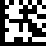 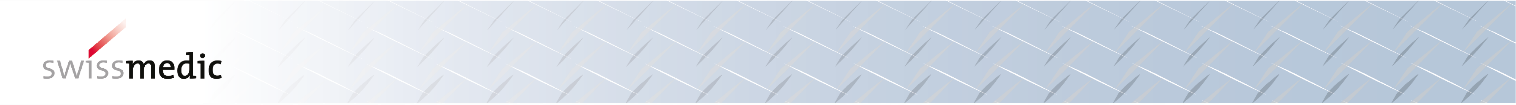 GrundangabenWeitere AngabenÄnderungshistorieIdentifikationsnummer:Version:Gültig ab Datum:Bezeichnung des Arzneimittels:Zulassungs-Nr.:
Angabe sofern bekanntGesuchs-ID:Angabe sofern bekanntDatum:Sind Sie im Besitz einer BAG-Bewilligung für den Umgang mit radioaktiven Arzneimitteln? ja	 neinFalls ja, Bewilligungsnummer:(bitte Kopie der Bewilligung beilegen)Indikationen:Wirk- / Funktionsprinzip:ZusammensetzungZusammensetzungZusammensetzungZusammensetzungRadionuklidZu markierender Wirkstoff  oder markiertes Molekül  /Menge pro galenische Einheit / MolekulargewichtSpezifische AktivitätAktivität pro galenische EinheitVersionBeschreibungsig1.2Neues Layout, keine inhaltlichen Anpassungen zur Vorversion.dei1.1Formale Anpassungen der Kopf- und FusszeileKeine inhaltlichen Anpassungen zur Vorversion.dei1.0Umsetzung HMV4dts